Emergency Key ResourcesOnline Parenting ProgrammesFreedom: This can be completed online for £12.     - http://www.freedomprogramme.co.uk/online.php          Family Links Nurturing programme can be completed free of charge online: https://www.netmums.com/support/netmums-parenting-course Family Links resources: https://familylinks.org.uk/parents#free-downloads-for-parentshttps://www.handinhandparenting.org/free-downloads/https://www.thespark.org.uk/relationship-support-parents-families/free-parenting-resources/PACE – info for parents whose children are at risk of sexual exploitation https://paceuk.info/for-parents/HENRY – top tips, free recipes, videos for families on healthy eating right from the start and growing up with healthy teeth https://henry.org.uk/Food Bank information and Assistance - Bradford SouthDebt and Benefit Services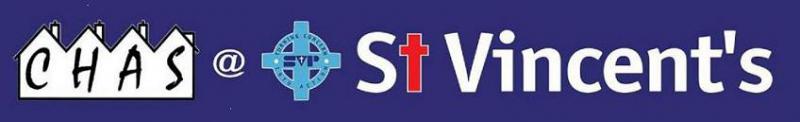 For free, confidential, independent advice and to find out the next available drop in session or appointment sessions throughout the  Bradford South area please call CHAS @ St.Vincent’s on 01274 731909. Website Mobile Phone APPS Useful Information Wyke Food Bank68 Blackstone Avenue, Bradford, BD12 8SJ07941 380420Salvation ArmySt Margaret’s Avenue, Bradford, BD4 9BD01274 684230Salvation ArmyHolroyd Hill, Wibsey, Bradford, BD6 1NS01274 677591Trussell Trust Food BankThe Light Centre, 86 Captain Street, Bradford, BD1 4EL01274 734314Sandale Centre42 Reevy Road West, Buttershaw, Bradford, BD6 3LX01274 270170Sutton Centre  The Storehouse, 116 Caledonia Street, Bradford, BD4 7BQ01274 955010Currently running a pay as you feel café and are there to help anyone in crisisSt. Paul’s churchSt. Paul’s Avenue, Wibsey, Bradford, BD601274 676359Buttershaw ChristianFamily CentreButtershaw FootprintsThe Crescent, Bradford, BD6 3PZ01274 690262Baby BasicsContact Eileen - 07864086384 / 07514535079 / 07870274482Baby Milk and NappiesBradford Community Kitchen (Millside Centre) 131 Grattan Road, Bradford, BD1 2HSEmotional and practical support, Food parcels and can offer meals on SundaysAPPWebsite InformationBright Sky  Bright Sky is a free to download mobile app providing support and information for anyone who may be in an abusive relationship or those concerned about someone they know.Big White Wall Big White Wall is an online community for people who are stressed, anxious or feeling low. The service has an active forum with round-the-clock support from trained professionals. You can talk anonymously to other members and take part in group or one-to-one therapy with therapists.Blue Ice BlueIce is an evidenced-based app to help young people manage their emotions and reduce urges to self-harm. It includes a mood diary, a toolbox of evidence-based techniques to reduce distress and automatic routing to emergency numbers if urges to harm continue. Calm Harm Calm Harm is an app designed to help people resist or manage the urge to self-harm. It's private and password protected.Catch It Learn how to manage feelings like anxiety and depression with Catch It. The app will teach you how to look at problems in a different way, turn negative thoughts into positive ones and improve your mental wellbeing.Chill Panda Learn to relax, manage your worries and improve your wellbeing with Chill Panda. The app measures your heart rate and suggests tasks to suit your state of mind. Tasks include simple breathing techniques and light exercises to take your mind off your worries.Cove Create music to capture your mood and express how you feel with the Cove app. Instead of words, create music to reflect emotions like joy, sadness, calm and anger. You can store your music in a personal journal, or send them to someone and let the music do the talking.CYPHER Cypher (formerly Silent Secret) is an anonymous peer-to-peer social network. It's a space to share your feelings and secrets, give and receive support, and connect to other support organisations.distrACTThe distrACT app gives you easy, quick and discreet access to information and advice about self-harm and suicidal thoughts. The content has been created by doctors and experts in self-harming and suicide prevention. Feeling Good – positive mindset Relax your body and mind with a series of audio tracks designed to help you build confidence, energy and a positive mindset.Health Unlocked Use HealthUnlocked to find and connect with people with mental health conditions, including low mood, panic and anxiety.IPREVAIL iPrevail connects you with people who face similar situations and know what you're going through, with communities on stress, anxiety, depression and more  My Possible Self Take control of your thoughts, feelings and behaviour with the My Possible Self mental health app. Use the simple learning modules to manage fear, anxiety and stress and tackle unhelpful thinking. Record your experiences and track symptoms to better understand your mental health. PZIZZThe Pzizz app aims to help you stop your mind racing, get to sleep, stay asleep and wake up refreshed.Silvercloud SilverCloud is an online course to help you manage stress, anxiety and depression. You work through a series of topics selected by a therapist to address specific needs. The eight-week course is designed to be completed in your own time and at your own pace.Smiling Mind Mindfulness is proven to lead to better attention, memory, regulation of emotions and self awareness. In turn, improvements in these areas can lead to reduced stress, anxiety and depression, better academic skills, social skills and self esteem.Stress and Anxiety Companion Stress & Anxiety Companion helps you handle stress and anxiety on-the-go. Using breathing exercises, relaxing music and games designed to calm the mind, the app helps you change negative thoughts to help you better cope with life's ups and downs. Self-employment and Universal Credithttps://www.gov.uk/self-employment-and-universal-creditHousing /Rent	https://www.gov.uk/housing-and-universal-creditCoronavirus (Covid-19) advice and Informationhttps://www.bradford.gov.uk/health/health-advice-and-support/coronavirus-covid-19-advice/NHS Coronavirus (Covid 19) Overviewhttps://www.nhs.uk/conditions/coronavirus-covid-19/